П О С Т А Н О В Л Е Н И Е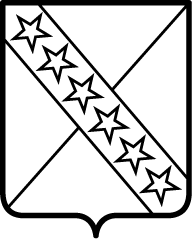 АДМИНИСТРАЦИИ ПРИАЗОВСКОГО СЕЛЬСКОГО ПОСЕЛЕНИЯ      ПРИМОРСКО-АХТАРСКОГО РАЙОНАот 27.10.2021 года                                                                                             № 151станица ПриазовскаяО внесении изменений и дополнений в постановление администрации Приазовского сельского поселения Приморско-Ахтарского района от 20 октября 2021 года № 163 «Об утверждении   муниципальной программы  Приазовского сельского поселения Приморско-Ахтарского района  «Обеспечение безопасности населения» на 2021-2023 годы»         В соответствии с Федеральным законом от 6 октября 2003 года № 131-ФЗ «Об общих принципах организации местного самоуправления в Российской Федерации», постановлением администрации Приморско-Ахтарского Приазовского сельского поселения Приморско-Ахтарского района от 28 июля 2014 года  № 102 «Об утверждении Порядка принятия решения о разработке, формировании, реализации и оценки эффективности реализации муниципальных программ Приазовского сельского поселения Приморско-Ахтарского района», постановлением администрации Приазовского сельского поселения Приморско-Ахтарского района  от 10 августа 2021 года № 101 «Об утверждении Перечня муниципальных программ Приазовского сельского поселения Приморско-Ахтарского района  на 2022 год», Уставом    Приазовского сельского поселения Приморско-Ахтарского района, администрация Приазовского сельского  поселения     Приморско-Ахтарского      района    п о с т а н о в л я е т:    Внести в приложение к постановлению администрации Приазовскогосельского поселения Приморско-Ахтарского района от 20 октября 2020 года № 163 «Об утверждении муниципальной программы Приазовского сельского поселения Приморско-Ахтарского района  «Обеспечение безопасности населения» на 2021-2023 годы» «МУНИЦИПАЛЬНАЯ ПРОГРАММА Приазовского сельского поселения Приморско-Ахтарского района  «Обеспечение безопасности населения» на 2021-2023 годы» «ПАСПОРТ Муниципальной программы Приазовского сельского поселения Приморско-Ахтарского района  «Обеспечение безопасности населения» на 2021-2023 годы» следующие изменения:     1.1 абзацы:       1.2 Пункт «2. Цели, задачи и целевые показатели, сроки и этапы реализации муниципальной программы» дополнить абзацем следующего содержания:	организация информационно-пропагандистского обеспечения профилактики наркомании в поселении.       1.3 Пункт «4. Обоснование ресурсного обеспечения муниципальной программыОбщий планируемый объем ресурсного обеспечения Программы на                  2021-2023 годы за счет средств бюджета поселения составляет    9,0 тыс. рублей.Общий планируемый объем финансирования Программы будет уточняться в зависимости от принятых на местном  уровне  решений об объемах выделяемых средств.Финансирование программных мероприятий предусматривается за счет средств бюджета Приазовского сельского поселения Приморско-Ахтарского района.    изложить в следующей редакции:4. Обоснование ресурсного обеспечения муниципальной программыОбщий планируемый объем ресурсного обеспечения Программы на                  2021-2023 годы за счет средств бюджета поселения составляет    11,0 тыс. рублей.Общий планируемый объем финансирования Программы будет уточняться в зависимости от принятых на местном  уровне  решений об объемах выделяемых средств.Финансирование программных мероприятий предусматривается за счет средств бюджета Приазовского сельского поселения Приморско-Ахтарского района.       1.4 Приложение № 1 к муниципальной программе Приазовского сельского поселения Приморско-Ахтарского района «Обеспечение безопасности населения» на 2021-2023 годы», «ЦЕЛИ, ЗАДАЧИ И ЦЕЛЕВЫЕ ПОКАЗАТЕЛИ МУНИЦИПАЛЬНОЙ ПРОГРАММЫ Приазовского сельского поселения Приморско-Ахтарского района «Обеспечение безопасности населения» на 2021-2023 годы» изложить в новой редакции согласно приложению № 1 к настоящему постановлению.       1.5 Приложение № 2 к муниципальной программе Приазовского сельского поселения Приморско-Ахтарского района «Обеспечение безопасности населения» на 2021-2023 годы», «ПЕРЕЧЕНЬ ОСНОВНЫХ МЕРОПРИЯТИЙ муниципальной программы  Приазовского сельского поселения Приморско-Ахтарского района «Обеспечение безопасности населения» на 2021-2023 годы» изложить в новой редакции согласно приложению № 2 к настоящему постановлению.        2. Контроль за выполнением  настоящего постановления оставляю за собой.        3 Постановление вступает в силу с момента его подписания, но не ранее вступления в силу решения Совета Приазовского сельского поселения Приморско-Ахтарского района «О бюджете Приазовского сельского поселения Приморско-Ахтарского района на 2022 год».Глава Приазовского сельского поселения Приморско-Ахтарского района                                Н.В.БалаклеецЦЕЛИ, ЗАДАЧИ И ЦЕЛЕВЫЕ ПОКАЗАТЕЛИ МУНИЦИПАЛЬНОЙ ПРОГРАММЫПриазовского сельского поселения Приморско-Ахтарского района «Обеспечение безопасности населения» на 2021-2023 годыСпециалист 1 –ой категории администрацииПриазовского сельского поселенияПриморско-Ахтарского района                                                                                                 В.С. РощипкаПЕРЕЧЕНЬ ОСНОВНЫХ МЕРОПРИЯТИЙ МУНИЦИПАЛЬНОЙ ПРОГРАММЫ  к муниципальной программе  Приазовского сельского поселения Приморско-Ахтарского района «Обеспечение безопасности населения» на 2021-2023 годыСпециалист 1 –ой категории администрацииПриазовского сельского поселенияПриморско-Ахтарского района                                                                                          В.С. Рощипка«Цели муниципальнойпрограммысовершенствование мероприятий в области предупреждения и ликвидации чрезвычайных ситуаций;обеспечение    первичных      мер      пожарной безопасности в границах населённых пунктов                                                                                                                                                                        Приазовского сельского поселения Приморско-Ахтарского района (далее – поселения); проведение мероприятий по противодействию  коррупции.Задачи муниципальной программысоздание, хранение, восполнение и освежение резерва материальных ресурсов поселения для ликвидации чрезвычайных ситуаций природного и техногенного характера;разработка и издание методических рекомендаций (листовок, буклетов) по противодействию коррупции.Перечень целевых показателей муниципальной программыПредупреждение и ликвидация чрезвычайных ситуаций, стихийных бедствий и их последствий; Обеспечение пожарной безопасности в Приазовском сельском поселении Приморско-Ахтарского района; противодействие коррупции в Приазовском сельском поселении Приморско-Ахтарского района;Объемы бюджетных ассигнований муниципальной программыобщий объем финансирования составляет 9,0 тыс. рублей из средств бюджета Приазовского сельского поселения Приморско-Ахтарского  района, в том числе:- 2021 год – 3,0 тыс. рублей;- 2022 год – 3,0 тыс. рублей;- 2023 год – 3,0 тыс. рублей.», изложить в новой редакции:«Цели муниципальнойпрограммысовершенствование мероприятий в области предупреждения и ликвидации чрезвычайных ситуаций;обеспечение    первичных      мер      пожарной безопасности в границах населённых пунктов                                                                                                                                                                        Приазовского сельского поселения Приморско-Ахтарского района (далее – поселения); проведение мероприятий по противодействию  коррупции;Профилактика правонарушений связанных с употреблением и распространением наркотических и психотропных веществ.Задачи муниципальной программысоздание, хранение, восполнение и освежение резерва материальных ресурсов поселения для ликвидации чрезвычайных ситуаций природного и техногенного характера;разработка и издание методических рекомендаций (листовок, буклетов) по противодействию коррупции;развитие информационно-пропагандистской работы;Перечень целевых показателей муниципальной программыПредупреждение и ликвидация чрезвычайных ситуаций, стихийных бедствий и их последствий; Обеспечение пожарной безопасности в Приазовском сельском поселении Приморско-Ахтарского района; Противодействие коррупции в Приазовском сельском поселении Приморско-Ахтарского района;Совершенствование и развитие антинаркотической пропаганды».Объемы бюджетных ассигнований муниципальной программыобщий объем финансирования составляет 11,0 тыс. рублей из средств бюджета Приазовского сельского поселения Приморско-Ахтарского  района, в том числе:- 2021 год – 3,0 тыс. рублей;- 2022 год – 4,0 тыс. рублей;- 2023 год –4,0 тыс. рублей.».Наименование мероприятияИсточники финансированияОбъем финансирования, всего (тыс. руб.)Объем финансирования, всего (тыс. руб.)Объем финансирования, всего (тыс. руб.)Объем финансирования, всего (тыс. руб.)Координатор муниципальной программыНаименование мероприятияИсточники финансированияВсего2021 год2022 год2023 годКоординатор муниципальной программыПредупреждение и ликвидация чрезвычайных ситуаций, стихийных бедствий и их последствийМестный бюджет3,01,01,01,0Обеспечение пожарной безопасности в Приазовском сельском поселении Приморско-Ахтарского районаМестный бюджет3,01,01,01,0Противодействие коррупции в Приазовском сельском поселении Приморско-Ахтарского районаМестный бюджет3,01,01,01,0Всего9,03,03,03,0Наименование мероприятияИсточники финансированияОбъем финансирования, всего (тыс. руб.)Объем финансирования, всего (тыс. руб.)Объем финансирования, всего (тыс. руб.)Объем финансирования, всего (тыс. руб.)Координатор муниципальной программыНаименование мероприятияИсточники финансированияВсего2021 год2022 год2023 годКоординатор муниципальной программыПредупреждение и ликвидация чрезвычайных ситуаций, стихийных бедствий и их последствийМестный бюджет3,01,01,01,0Администрация Приазовского сельского поселения Приморско-Ахтарского районаОбеспечение пожарной безопасности в Приазовском сельском поселении Приморско-Ахтарского районаМестный бюджет3,01,01,01,0Администрация Приазовского сельского поселения Приморско-Ахтарского районаПротиводействие коррупции в Приазовском сельском поселении Приморско-Ахтарского районаМестный бюджет3,01,01,01,0Администрация Приазовского сельского поселения Приморско-Ахтарского районаМетодическое обеспечение профилактики наркомании и наркопреступностиМестный бюджет2,00,01,01,0Администрация Приазовского сельского поселения Приморско-Ахтарского районаВсего11,03,04,04,0ПРИЛОЖЕНИЕ №  1к муниципальной программе Приазовского сельского поселения Приморско-Ахтарского района  «Обеспечение безопасности населения» на 2021-2023 годы№п/пНаименование целевого показателяЕдиницаизмеренияСта-тус*Значение показателейЗначение показателейЗначение показателейЗначение показателейЗначение показателей№п/пНаименование целевого показателяЕдиницаизмеренияСта-тус*1-й год реализации2-й год реализации3-й год реализации….N год реализации1234567891Муниципальная программа Приазовского сельского поселения Приморско-Ахтарского района «Обеспечение безопасности населения» на 2021-2023 годыМуниципальная программа Приазовского сельского поселения Приморско-Ахтарского района «Обеспечение безопасности населения» на 2021-2023 годыМуниципальная программа Приазовского сельского поселения Приморско-Ахтарского района «Обеспечение безопасности населения» на 2021-2023 годыМуниципальная программа Приазовского сельского поселения Приморско-Ахтарского района «Обеспечение безопасности населения» на 2021-2023 годыМуниципальная программа Приазовского сельского поселения Приморско-Ахтарского района «Обеспечение безопасности населения» на 2021-2023 годыМуниципальная программа Приазовского сельского поселения Приморско-Ахтарского района «Обеспечение безопасности населения» на 2021-2023 годыМуниципальная программа Приазовского сельского поселения Приморско-Ахтарского района «Обеспечение безопасности населения» на 2021-2023 годыМуниципальная программа Приазовского сельского поселения Приморско-Ахтарского района «Обеспечение безопасности населения» на 2021-2023 годыЦель: совершенствование мероприятий в области предупреждения и ликвидации чрезвычайных ситуаций, обеспечение    первичных      мер      пожарной безопасности в границах населённых пунктов   Приазовского сельского поселения Приморско-Ахтарского района (далее – поселения), проведение мероприятий по противодействию  коррупции, профилактика правонарушений связанных с употреблением и распространением наркотических и психотропных веществЦель: совершенствование мероприятий в области предупреждения и ликвидации чрезвычайных ситуаций, обеспечение    первичных      мер      пожарной безопасности в границах населённых пунктов   Приазовского сельского поселения Приморско-Ахтарского района (далее – поселения), проведение мероприятий по противодействию  коррупции, профилактика правонарушений связанных с употреблением и распространением наркотических и психотропных веществЦель: совершенствование мероприятий в области предупреждения и ликвидации чрезвычайных ситуаций, обеспечение    первичных      мер      пожарной безопасности в границах населённых пунктов   Приазовского сельского поселения Приморско-Ахтарского района (далее – поселения), проведение мероприятий по противодействию  коррупции, профилактика правонарушений связанных с употреблением и распространением наркотических и психотропных веществЦель: совершенствование мероприятий в области предупреждения и ликвидации чрезвычайных ситуаций, обеспечение    первичных      мер      пожарной безопасности в границах населённых пунктов   Приазовского сельского поселения Приморско-Ахтарского района (далее – поселения), проведение мероприятий по противодействию  коррупции, профилактика правонарушений связанных с употреблением и распространением наркотических и психотропных веществЦель: совершенствование мероприятий в области предупреждения и ликвидации чрезвычайных ситуаций, обеспечение    первичных      мер      пожарной безопасности в границах населённых пунктов   Приазовского сельского поселения Приморско-Ахтарского района (далее – поселения), проведение мероприятий по противодействию  коррупции, профилактика правонарушений связанных с употреблением и распространением наркотических и психотропных веществЦель: совершенствование мероприятий в области предупреждения и ликвидации чрезвычайных ситуаций, обеспечение    первичных      мер      пожарной безопасности в границах населённых пунктов   Приазовского сельского поселения Приморско-Ахтарского района (далее – поселения), проведение мероприятий по противодействию  коррупции, профилактика правонарушений связанных с употреблением и распространением наркотических и психотропных веществЦель: совершенствование мероприятий в области предупреждения и ликвидации чрезвычайных ситуаций, обеспечение    первичных      мер      пожарной безопасности в границах населённых пунктов   Приазовского сельского поселения Приморско-Ахтарского района (далее – поселения), проведение мероприятий по противодействию  коррупции, профилактика правонарушений связанных с употреблением и распространением наркотических и психотропных веществЦель: совершенствование мероприятий в области предупреждения и ликвидации чрезвычайных ситуаций, обеспечение    первичных      мер      пожарной безопасности в границах населённых пунктов   Приазовского сельского поселения Приморско-Ахтарского района (далее – поселения), проведение мероприятий по противодействию  коррупции, профилактика правонарушений связанных с употреблением и распространением наркотических и психотропных веществЗадача: создание, хранение, восполнение и освежение резерва материальных ресурсов поселения для ликвидации чрезвычайных ситуаций природного и техногенного характера, разработка и издание методических рекомендаций (листовок, буклетов) по противодействию коррупции, развитие информационно-пропагандистской работы.Задача: создание, хранение, восполнение и освежение резерва материальных ресурсов поселения для ликвидации чрезвычайных ситуаций природного и техногенного характера, разработка и издание методических рекомендаций (листовок, буклетов) по противодействию коррупции, развитие информационно-пропагандистской работы.Задача: создание, хранение, восполнение и освежение резерва материальных ресурсов поселения для ликвидации чрезвычайных ситуаций природного и техногенного характера, разработка и издание методических рекомендаций (листовок, буклетов) по противодействию коррупции, развитие информационно-пропагандистской работы.Задача: создание, хранение, восполнение и освежение резерва материальных ресурсов поселения для ликвидации чрезвычайных ситуаций природного и техногенного характера, разработка и издание методических рекомендаций (листовок, буклетов) по противодействию коррупции, развитие информационно-пропагандистской работы.Задача: создание, хранение, восполнение и освежение резерва материальных ресурсов поселения для ликвидации чрезвычайных ситуаций природного и техногенного характера, разработка и издание методических рекомендаций (листовок, буклетов) по противодействию коррупции, развитие информационно-пропагандистской работы.Задача: создание, хранение, восполнение и освежение резерва материальных ресурсов поселения для ликвидации чрезвычайных ситуаций природного и техногенного характера, разработка и издание методических рекомендаций (листовок, буклетов) по противодействию коррупции, развитие информационно-пропагандистской работы.Задача: создание, хранение, восполнение и освежение резерва материальных ресурсов поселения для ликвидации чрезвычайных ситуаций природного и техногенного характера, разработка и издание методических рекомендаций (листовок, буклетов) по противодействию коррупции, развитие информационно-пропагандистской работы.Задача: создание, хранение, восполнение и освежение резерва материальных ресурсов поселения для ликвидации чрезвычайных ситуаций природного и техногенного характера, разработка и издание методических рекомендаций (листовок, буклетов) по противодействию коррупции, развитие информационно-пропагандистской работы.1.1Целевой показатель: Предупреждение и ликвидация чрезвычайных ситуаций, стихийных бедствий и их последствийТыс. рублей1,01,0        1,01.2Целевой показатель:  Обеспечение пожарной безопасности в Приазовском сельском поселении Приморско-Ахтарского района Тыс. рублей1,01,0        1,0   1.3Целевой показатель: противодействие коррупции в Приазовском сельском поселении Приморско-Ахтарского района Тыс. рублей1,01,0        1,0   1.4Целевой показатель: Совершенствование и развитие антинаркотической пропагандыТыс. рублей0,01,0         1,02Основное мероприятие №1 «Предупреждение и ликвидация чрезвычайных ситуаций, стихийных бедствий и их последствий»Основное мероприятие №1 «Предупреждение и ликвидация чрезвычайных ситуаций, стихийных бедствий и их последствий»Основное мероприятие №1 «Предупреждение и ликвидация чрезвычайных ситуаций, стихийных бедствий и их последствий»Основное мероприятие №1 «Предупреждение и ликвидация чрезвычайных ситуаций, стихийных бедствий и их последствий»Основное мероприятие №1 «Предупреждение и ликвидация чрезвычайных ситуаций, стихийных бедствий и их последствий»Основное мероприятие №1 «Предупреждение и ликвидация чрезвычайных ситуаций, стихийных бедствий и их последствий»Основное мероприятие №1 «Предупреждение и ликвидация чрезвычайных ситуаций, стихийных бедствий и их последствий»Основное мероприятие №1 «Предупреждение и ликвидация чрезвычайных ситуаций, стихийных бедствий и их последствий»Цель: повышение эффективности системы защиты граждан от чрезвычайных ситуаций природного и техногенного характераЦель: повышение эффективности системы защиты граждан от чрезвычайных ситуаций природного и техногенного характераЦель: повышение эффективности системы защиты граждан от чрезвычайных ситуаций природного и техногенного характераЦель: повышение эффективности системы защиты граждан от чрезвычайных ситуаций природного и техногенного характераЦель: повышение эффективности системы защиты граждан от чрезвычайных ситуаций природного и техногенного характераЦель: повышение эффективности системы защиты граждан от чрезвычайных ситуаций природного и техногенного характераЦель: повышение эффективности системы защиты граждан от чрезвычайных ситуаций природного и техногенного характераЦель: повышение эффективности системы защиты граждан от чрезвычайных ситуаций природного и техногенного характераЗадача:  создание, хранение, восполнение и освежение резерва материальных ресурсов поселения, для ликвидации чрезвычайных ситуаций природного и техногенного характераЗадача:  создание, хранение, восполнение и освежение резерва материальных ресурсов поселения, для ликвидации чрезвычайных ситуаций природного и техногенного характераЗадача:  создание, хранение, восполнение и освежение резерва материальных ресурсов поселения, для ликвидации чрезвычайных ситуаций природного и техногенного характераЗадача:  создание, хранение, восполнение и освежение резерва материальных ресурсов поселения, для ликвидации чрезвычайных ситуаций природного и техногенного характераЗадача:  создание, хранение, восполнение и освежение резерва материальных ресурсов поселения, для ликвидации чрезвычайных ситуаций природного и техногенного характераЗадача:  создание, хранение, восполнение и освежение резерва материальных ресурсов поселения, для ликвидации чрезвычайных ситуаций природного и техногенного характераЗадача:  создание, хранение, восполнение и освежение резерва материальных ресурсов поселения, для ликвидации чрезвычайных ситуаций природного и техногенного характераЗадача:  создание, хранение, восполнение и освежение резерва материальных ресурсов поселения, для ликвидации чрезвычайных ситуаций природного и техногенного характера2.1Целевой показатель:совершенствование материально технической базыТыс. рублей1,01,01,03.Основное мероприятие № 2 «Обеспечение пожарной безопасности в Приазовском сельском поселении Приморско-Ахтарского района»Основное мероприятие № 2 «Обеспечение пожарной безопасности в Приазовском сельском поселении Приморско-Ахтарского района»Основное мероприятие № 2 «Обеспечение пожарной безопасности в Приазовском сельском поселении Приморско-Ахтарского района»Основное мероприятие № 2 «Обеспечение пожарной безопасности в Приазовском сельском поселении Приморско-Ахтарского района»Основное мероприятие № 2 «Обеспечение пожарной безопасности в Приазовском сельском поселении Приморско-Ахтарского района»Основное мероприятие № 2 «Обеспечение пожарной безопасности в Приазовском сельском поселении Приморско-Ахтарского района»Основное мероприятие № 2 «Обеспечение пожарной безопасности в Приазовском сельском поселении Приморско-Ахтарского района»Основное мероприятие № 2 «Обеспечение пожарной безопасности в Приазовском сельском поселении Приморско-Ахтарского района»Цель: обеспечение первичных мер пожарной безопасности в границах населённых пунктов поселенияЦель: обеспечение первичных мер пожарной безопасности в границах населённых пунктов поселенияЦель: обеспечение первичных мер пожарной безопасности в границах населённых пунктов поселенияЦель: обеспечение первичных мер пожарной безопасности в границах населённых пунктов поселенияЦель: обеспечение первичных мер пожарной безопасности в границах населённых пунктов поселенияЦель: обеспечение первичных мер пожарной безопасности в границах населённых пунктов поселенияЦель: обеспечение первичных мер пожарной безопасности в границах населённых пунктов поселенияЦель: обеспечение первичных мер пожарной безопасности в границах населённых пунктов поселенияЗадача: совершенствование материально технической базы;  создание, хранение, восполнение и освежение резерва материальных ресурсов поселенияЗадача: совершенствование материально технической базы;  создание, хранение, восполнение и освежение резерва материальных ресурсов поселенияЗадача: совершенствование материально технической базы;  создание, хранение, восполнение и освежение резерва материальных ресурсов поселенияЗадача: совершенствование материально технической базы;  создание, хранение, восполнение и освежение резерва материальных ресурсов поселенияЗадача: совершенствование материально технической базы;  создание, хранение, восполнение и освежение резерва материальных ресурсов поселенияЗадача: совершенствование материально технической базы;  создание, хранение, восполнение и освежение резерва материальных ресурсов поселенияЗадача: совершенствование материально технической базы;  создание, хранение, восполнение и освежение резерва материальных ресурсов поселенияЗадача: совершенствование материально технической базы;  создание, хранение, восполнение и освежение резерва материальных ресурсов поселения3.1Целевой показатель: оплата страховой премии по договору на государственное личное страхование доб. Дружин, совершенствование материально технической базы;  создание, хранение, восполнение и освежение резерва материальных ресурсов поселенияТыс. рублей1,01,01,04.Основное мероприятие № 3 «Противодействие коррупции в Приазовском сельском поселении Приморско-Ахтарского района "Основное мероприятие № 3 «Противодействие коррупции в Приазовском сельском поселении Приморско-Ахтарского района "Основное мероприятие № 3 «Противодействие коррупции в Приазовском сельском поселении Приморско-Ахтарского района "Основное мероприятие № 3 «Противодействие коррупции в Приазовском сельском поселении Приморско-Ахтарского района "Основное мероприятие № 3 «Противодействие коррупции в Приазовском сельском поселении Приморско-Ахтарского района "Основное мероприятие № 3 «Противодействие коррупции в Приазовском сельском поселении Приморско-Ахтарского района "Основное мероприятие № 3 «Противодействие коррупции в Приазовском сельском поселении Приморско-Ахтарского района "Основное мероприятие № 3 «Противодействие коррупции в Приазовском сельском поселении Приморско-Ахтарского района "Цель: противодействие в области коррупции на территории поселенияЦель: противодействие в области коррупции на территории поселенияЦель: противодействие в области коррупции на территории поселенияЦель: противодействие в области коррупции на территории поселенияЦель: противодействие в области коррупции на территории поселенияЦель: противодействие в области коррупции на территории поселенияЦель: противодействие в области коррупции на территории поселенияЦель: противодействие в области коррупции на территории поселенияЗадача: разработка и издание методических рекомендаций (листовок, буклетов) по противодействию коррупции.Задача: разработка и издание методических рекомендаций (листовок, буклетов) по противодействию коррупции.Задача: разработка и издание методических рекомендаций (листовок, буклетов) по противодействию коррупции.Задача: разработка и издание методических рекомендаций (листовок, буклетов) по противодействию коррупции.Задача: разработка и издание методических рекомендаций (листовок, буклетов) по противодействию коррупции.Задача: разработка и издание методических рекомендаций (листовок, буклетов) по противодействию коррупции.Задача: разработка и издание методических рекомендаций (листовок, буклетов) по противодействию коррупции.Задача: разработка и издание методических рекомендаций (листовок, буклетов) по противодействию коррупции.4.1Целевой показатель: приобретение информационных буклетов, листовок, баннеров, стендов, подписных изданийТыс. рублей1,0         1,01,05.Основное мероприятие № 4 «Методическое обеспечение профилактики наркомании и наркопреступности "Основное мероприятие № 4 «Методическое обеспечение профилактики наркомании и наркопреступности "Основное мероприятие № 4 «Методическое обеспечение профилактики наркомании и наркопреступности "Основное мероприятие № 4 «Методическое обеспечение профилактики наркомании и наркопреступности "Основное мероприятие № 4 «Методическое обеспечение профилактики наркомании и наркопреступности "Основное мероприятие № 4 «Методическое обеспечение профилактики наркомании и наркопреступности "Основное мероприятие № 4 «Методическое обеспечение профилактики наркомании и наркопреступности "Основное мероприятие № 4 «Методическое обеспечение профилактики наркомании и наркопреступности "Цель: профилактика правонарушений связанных с употреблением и распространением наркотических и психотропных веществЦель: профилактика правонарушений связанных с употреблением и распространением наркотических и психотропных веществЦель: профилактика правонарушений связанных с употреблением и распространением наркотических и психотропных веществЦель: профилактика правонарушений связанных с употреблением и распространением наркотических и психотропных веществЦель: профилактика правонарушений связанных с употреблением и распространением наркотических и психотропных веществЦель: профилактика правонарушений связанных с употреблением и распространением наркотических и психотропных веществЦель: профилактика правонарушений связанных с употреблением и распространением наркотических и психотропных веществЦель: профилактика правонарушений связанных с употреблением и распространением наркотических и психотропных веществЗадача: развитие информационно-пропагандистской работы.Задача: развитие информационно-пропагандистской работы.Задача: развитие информационно-пропагандистской работы.Задача: развитие информационно-пропагандистской работы.Задача: развитие информационно-пропагандистской работы.Задача: развитие информационно-пропагандистской работы.Задача: развитие информационно-пропагандистской работы.Задача: развитие информационно-пропагандистской работы.5.1Целевой показатель: приобретение информационных буклетов, листовок, баннеров, стендов, подписных изданийТыс. рублей0,0         1,01,0ПРИЛОЖЕНИЕ №  2к муниципальной программе Приазовского сельского поселения Приморско-Ахтарского района  «Обеспечение безопасности населения» на 2021-2023 годы№п/пНаименование мероприятияИсточники финансированияОбъем финанси-рования, всего(тыс.руб)В том числе по годамВ том числе по годамВ том числе по годамВ том числе по годамНепосред-ственный результат реализации мероприятияУчастник муниципальной программы (к примеру, муниципальный заказчик, главный распорядитель (распорядитель) бюджетных средств, исполнитель)№п/пНаименование мероприятияИсточники финансированияОбъем финанси-рования, всего(тыс.руб)1 год реали-зации2 год реали-зации3 год реали-зацииN год реали-зацииНепосред-ственный результат реализации мероприятияУчастник муниципальной программы (к примеру, муниципальный заказчик, главный распорядитель (распорядитель) бюджетных средств, исполнитель)123456789101.Основное мероприятие №1«Предупреждение и ликвидация чрезвычайных ситуаций, стихийных бедствий и их последствий»всего3,01,01,01,0Приобретение средства индивидуальной защиты, совершенствование материально технической базы;  создание, хранение, восполнение и освежение резерва материальных ресурсов поселенияадминистрация Приазовского сельского поселения1.Основное мероприятие №1«Предупреждение и ликвидация чрезвычайных ситуаций, стихийных бедствий и их последствий»местный бюджет3,01,01,01,01.Основное мероприятие №1«Предупреждение и ликвидация чрезвычайных ситуаций, стихийных бедствий и их последствий»краевой бюджет0,00,00,00,02. Основное мероприятие № 2«Обеспечение пожарной безопасности в Приазовском сельском поселении Приморско-Ахтарского района»всего3,01,01,01,0оплата страховой премии по договору на государственное личное страхование доб. Дружин, совершенствование материально технической базы;  создание, хранение, восполнение и освежение резерва материальных ресурсов поселенияадминистрация Приазовского сельского поселения2. Основное мероприятие № 2«Обеспечение пожарной безопасности в Приазовском сельском поселении Приморско-Ахтарского района»местный бюджет3,01,01,01,02. Основное мероприятие № 2«Обеспечение пожарной безопасности в Приазовском сельском поселении Приморско-Ахтарского района»краевой бюджет0,00,00,00,03.Основное мероприятие №3«Противодействие коррупции в Приазовском сельском поселении Приморско-Ахтарского района »всего3,01,01,01,0приобретение информационных буклетов, листовок, баннеров, стендовадминистрация Приазовского сельского поселения3.Основное мероприятие №3«Противодействие коррупции в Приазовском сельском поселении Приморско-Ахтарского района »местный бюджет3,01,01,01,03.Основное мероприятие №3«Противодействие коррупции в Приазовском сельском поселении Приморско-Ахтарского района »краевой бюджет0,00,00,00,0     4.Основное мероприятие № 4 «Методическое обеспечение профилактики наркомании и наркопреступности»Всего2,00,01,01,0приобретение информационных буклетов, листовок, баннеров, стендовадминистрация Приазовского сельского поселения     4.Основное мероприятие № 4 «Методическое обеспечение профилактики наркомании и наркопреступности»местный бюджет2,00,01,01,0     4.Основное мероприятие № 4 «Методическое обеспечение профилактики наркомании и наркопреступности»краевой бюджет0,00,00,00,0ВСЕГО:Местный бюджет11,03,04,04,0